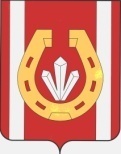 Администрация Катав-Ивановскогомуниципального районаПОСТАНОВЛЕНИЕ«____»  ____________   2020г.                                                         №  _______Об утверждении Положения о порядке и условиях предоставления в аренду муниципального имущества Катав-Ивановского муниципального района, включенного в перечень муниципального имущества, предназначенного для передачи во владение и (или) пользование субъектам малого и среднего предпринимательства и организациям, образующим инфраструктуру поддержки субъектов малого и среднего предпринимательстваВ целях оказания имущественной поддержки субъектам малого и среднего предпринимательства и организациям, образующим инфраструктуру поддержки субъектов малого и среднего предпринимательства, в соответствии с Федеральным законом от 06.10.2003 года №131-ФЗ «Об общих принципах организации местного самоуправления в Российской Федерации», Федеральным законом от 24.07.2007 года №209-ФЗ «О развитии малого и среднего предпринимательства в Российской Федерации», Федеральным законом от 26.07.2006 года №135-ФЗ «О защите конкуренции», руководствуясь Уставом Катав-Ивановского муниципального районаПОСТАНОВЛЯЮ:Утвердить Положение о порядке и условиях предоставления в аренду муниципального имущества Катав-Ивановского муниципального района, включенного в перечень муниципального имущества, предназначенного для передачи во владение и (или) пользование субъектам малого и среднего предпринимательства и организациям, образующим инфраструктуру поддержки субъектов малого и среднего предпринимательства (приложение).Настоящее постановление вступает в силу с момента его официального обнародования на информационных стендах Катав-Ивановского муниципального района и размещения в сети «Интернет» на официальном сайте. Контроль за исполнением настоящего постановления возложить на председателя Комитета имущественных отношений Администрации Катав-Ивановского муниципального района Степанова А.В.Глава Катав-Ивановскогомуниципального района                                                                         Е.Ю. КиршинПриложение к постановлению администрацииКатав-Ивановского муниципального                     района от «___»_______2020г. ___Положениео порядке и условиях предоставления в арендумуниципального имущества Катав-Ивановского муниципального района,включенного в перечень муниципального имущества,предназначенного для передачи во владение и (или) пользованиесубъектам малого и среднего предпринимательства и организациям,образующим инфраструктуру поддержки субъектовмалого и среднего предпринимательстваОбщие положения1.1. Положение о порядке и условиях предоставления в аренду муниципального имущества Катав-Ивановского муниципального района, включенного в перечень муниципального имущества, предназначенного для передачи во владение и (или) пользование субъектам малого и среднего предпринимательства и организациям, образующим инфраструктуру поддержки субъектов малого и среднего предпринимательства (далее – Положение), определяет порядок и условия предоставления в аренду муниципального имущества Катав-Ивановского муниципального района, включенного в перечень муниципального имущества, предназначенного для передачи во владение и (или) пользование субъектам малого и среднего предпринимательства и организациям, образующим инфраструктуру поддержки субъектов малого и среднего предпринимательства (далее – Перечень).1.2. Арендаторами имущества, включенного в Перечень, могут быть субъекты малого и среднего предпринимательства и организации, образующие инфраструктуру поддержки субъектов малого и среднего предпринимательства, отвечающие критериям и требованиям, установленным Федеральным законом от 24 июля 2007 года №209-ФЗ «О развитии малого и среднего предпринимательства в Российской Федерации».Порядок и условия предоставления в аренду муниципального имущества 2.1. Предоставление в аренду муниципального имущества, включенного в Перечень, осуществляется только на долгосрочной основе по результатам проведения торгов (конкурсов или аукционов) на срок не менее пяти лет. Более короткий срок договора может быть установлен по письменному заявлению Субъекта, поступившему до заключения договора аренды.2.2. Решение об организации и проведении торгов принимается администрацией Катав-Ивановского муниципального района в лице Комитета имущественных отношений администрации Катав-Ивановского муниципального района (далее –Комитет). Организатором торгов и арендодателем имущества, включенного в Перечень, является Комитет имущественных отношений администрации Катав-Ивановского муниципального района.2.3. В конкурсе или аукционе могут участвовать только субъекты малого и среднего предпринимательства и организации, образующие инфраструктуру поддержки субъектов малого и среднего предпринимательства.2.4. Решение Комитета оформляется распоряжением и является основанием для проведения конкурса или аукциона. Основанием для заключения договора аренды с победителем является протокол конкурсной или аукционной комиссии.2.5. Для принятия решения об организации и проведении конкурса или аукциона на право заключения договора аренды имущества, включенного в Перечень, субъект малого и среднего предпринимательства либо организация, образующая инфраструктуру поддержки субъектов малого и среднего предпринимательства, представляет в Комитет заявление о предоставлении в аренду конкретного объекта муниципального имущества в письменном виде с указанием наименования заявителя, его юридического и почтового адреса, по которому должен быть направлен ответ.2.6.Комитет в течение 30 дней со дня поступления заявления принимает решение об организации и проведении конкурса или аукциона на право заключения договора аренды объекта, включенного в Перечень, либо отказе.2.7. Основаниями для отказа в организации и проведении конкурса или аукциона на право заключения договора аренды имущества, включенного в Перечень, являются:- несоответствие заявителя условиям отнесения к категории субъектов малого и среднего предпринимательства или организации, образующей инфраструктуру поддержки субъектов малого и среднего предпринимательства, установленным Федеральным законом от 24 июля 2007 года №209-ФЗ «О развитии малого и среднего предпринимательства в Российской Федерации»;- наличие обременения испрашиваемого в аренду объекта правами третьих лиц.2.8. В течение двух недель с момента принятия решения об организации и проведении конкурса или аукциона на право заключения договора аренды Комитет имущественных отношений администрации Катав-Ивановского муниципального района разрабатывает и утверждает конкурсную документацию либо документацию об аукционе.Арендная плата и порядок предоставления льготы по арендной плате3.1. Арендная плата за пользование муниципальным имуществом, включенным в Перечень, устанавливается по результатам конкурса или аукциона на основании отчета рыночной стоимости по определению начальной суммы арендной платы.3.2. Субъектам малого и среднего предпринимательства, осуществляющим социально значимые или приоритетные виды деятельности и использующие имущество для данного вида деятельности, может быть оказана имущественная поддержка в виде предоставления льготы по арендной плате, но не ранее 6 месяцев с даты заключения договора аренды.Социально-значимые (приоритетные) виды деятельности для предоставления поддержки субъектам малого и среднего предпринимательства устанавливаются постановлением Администрации Катав-Ивановского муниципального района.  3.3. Льготы по арендной плате субъектам малого и среднего предпринимательства, занимающимся социально-значимыми (приоритетными) видами деятельности, устанавливаются в процентном отношении к определенному (установленному) размеру арендной платы:- в первый год аренды – 40 процентов размера арендной платы;- во второй год аренды – 60 процентов размера арендной платы;- в третий год аренды – 80 процентов размера арендной платы;- в четвертый год аренды и далее – 100 процентов размера арендной платы.3.4. Льготы по арендной плате субъектам малого и среднего предпринимательства предоставляются при соблюдении следующих условий:- отсутствие у арендатора задолженности по арендной плате за имущество, включенное в Перечень, на день подачи обращения за предоставлением льготы;- отсутствие задолженности по налогам и сборам;- арендатор должен использовать арендуемое имущество по целевому назначению, согласно соответствующему социально значимому виду деятельности, подтвержденному выпиской из Единого государственного реестра юридических лиц, либо выпиской из Единого государственного реестра индивидуальных предпринимателей.3.5. Объект может быть предоставлен в аренду по результатам проведения аукциона субъекту малого и среднего предпринимательства при условии соответствия его критериям, указанным в статье 4 Федерального закона от 24 июля 2007 года №209-ФЗ «О развитии малого и среднего предпринимательства в Российской Федерации».3.6. Субъекты малого и среднего предпринимательства, арендующие муниципальное имущество, включенное в Перечень, и претендующие на предоставление льготы по уплате арендной платы (далее – арендаторы), обращаются с соответствующим заявлением в Комитет имущественных отношений администрации Катав-Ивановского муниципального района.К заявлению арендатор представляет следующие документы:- бухгалтерский баланс по состоянию на последнюю отчетную дату;- справка об отсутствии задолженности по налогам и сборам;- документ, подтверждающий полномочия лица на осуществление действий от имени заявителя – юридического лица (копия решения о назначении или об избрании либо приказа о назначении физического лица на должность, в соответствии с которым такое физическое лицо обладает правом действовать от имени заявителя без доверенности (далее руководитель). В случае если от имени заявителя действует иное лицо – доверенность на осуществление действий от имени заявителя, заверенная печатью заявителя и подписанная руководителем заявителя (для юридических лиц) или уполномоченным этим руководителем лицом, либо нотариально заверенная копия такой доверенности. В случае если указанная доверенность подписана лицом, уполномоченным руководителем заявителя – документ, подтверждающий полномочия такого лица.- копии учредительных документов заявителя: (для юридических лиц):- копия устава с изменениями (если таковые имеются);- копия учредительного договора (если такой документ предусмотрен законом) с изменениями (если такие изменения имеются);- копия свидетельства о регистрации юридического лица (с изменениями если такие изменения имеются) необходимая для предоставления и подлежащая предоставлению в рамках межведомственного взаимодействия не может быть затребована у заявителя (заявителей), при этом заявитель (заявители), вправе ее предоставить вместе с заявлением;- копия свидетельства о постановке на учет в налоговом органе юридического лица; (для индивидуального предпринимателя):- копия свидетельства о регистрации претендента в качестве индивидуального предпринимателя, необходимая для предоставления и подлежащая предоставлению в рамках межведомственного взаимодействия не может быть затребована у заявителя (заявителей), при этом заявитель (заявители), вправе её предоставить вместе с заявлением. 3.7. Заявление о предоставлении льгот рассматривается Комитетом имущественных отношений администрации Катав-Ивановского муниципального района. Срок рассмотрения заявления – 30 (тридцать) календарных дней с момента регистрации.3.8. В случаях, когда в ходе рассмотрения заявления возникает необходимость в подтверждении представленной заявителем информации, получении дополнительной информации, а также доработке представленных заявителем документов, специалист Комитета имущественных отношений Администрации Катав-Ивановского муниципального района осуществляет следующие действия:- обращается за получением дополнительной информации и (или) подтверждением представленной заявителем информации в государственные органы или в соответствующие подразделения администрации, обладающие необходимой информацией.3.9. В случае соответствия представленного заявителем комплекта документов требованиям, указанным в п.3.6. настоящего положения, вопрос о предоставлении льгот субъектам малого и среднего предпринимательства передается на рассмотрение Главы Катав-Ивановского муниципального района.3.10. Результатом решения могут быть следующие рекомендации:- о предоставлении льгот субъектам малого и среднего предпринимательства;- об отказе в предоставлении льгот субъектам малого и среднего предпринимательства.3.11. В случае отказа в предоставлении льгот Комитет имущественных отношений администрации Катав-Ивановского муниципального района направляет арендатору уведомление об отказе в предоставлении льготы по арендной плате с указанием причин отказа.3.12. Комитет имущественных отношений администрации Катав-Ивановского муниципального района в течение пяти рабочих дней с момента принятия постановления о предоставлении муниципальной преференции направляет арендатору уведомление об установлении льготы по арендной плате.3.13. Льгота по арендной плате устанавливается с момента принятия постановления сроком на один год.3.14. Не позднее двух месяцев до окончания срока действия льготы арендатор имеет право заблаговременно обратиться за предоставлением льготы на следующий год.3.15. Использование имущества, включенного в Перечень, не по целевому назначению, а также его передача в субаренду, передача прав и обязанностей по договору аренды объекта другому лицу, передача прав по указанным договорам в залог и внесение их в уставной капитал хозяйственных обществ не допускается.3.16. Предоставление в аренду муниципального имущества без проведения торгов осуществляется в случаях, предусмотренных статьей 17.1 Федерального закона от 26 июля 2006 года №135-ФЗ «О защите конкуренции». Размер арендной платы в таких случаях определяется договором аренды на основании отчета независимого оценщика об оценке рыночной стоимости арендной платы, составленного в соответствии с законодательством Российской Федерации об оценочной деятельности.